WORKSHEET 2B: Childe Harold’s Pilgrimage and Greekness. Study the relevant material from the online resources given below and try to identify:Which Greek mythological figures are mentioned in the poem and in what context? Which historical figures (or groups of people) are mentioned in the poem and in what context? Which period of Greek history is the poet inspired by? What are his emotions towards Greek monuments and antiquities in particular? Online resourceshttps://www.gutenberg.org/files/5131/5131-h/5131-h.htm (Canto II, X-XV)https://en.wiktionary.org/wiki/Category:en:Greek_mythology https://www.worldhistory.org/article/1002/a-visual-whos-who-of-greek-mythology/   https://en.wikipedia.org/wiki/Childe_Harold%27s_Pilgrimage#/media/File:Childe_harold.jpg 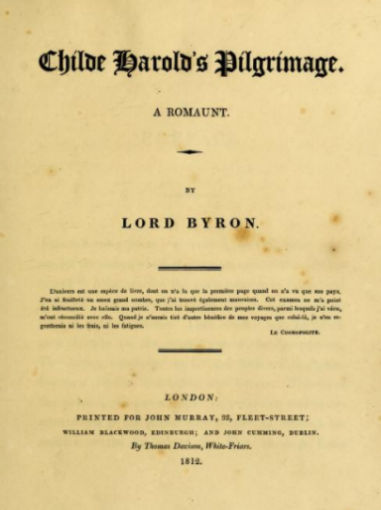 Title page of Childer Harold’s Pilgrimage, circa 1812, is licensed under Public Domain, via Wikimedia Commonshttps://commons.wikimedia.org/w/index.php?curid=125402725 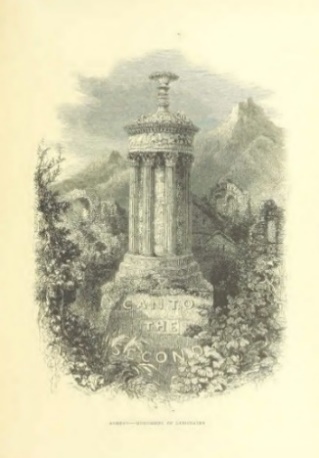 Athens from ‘Childe Harold’s Pilgrimage. A romaunt’, is licensed under Public Domain, via Europeana. http://www.europeana.eu/el/item/2059209/data_sounds_http___farm4_staticflickr_com_3769_11088145245_b24eb4009e_o_jpg